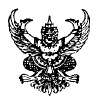 บันทึกข้อความส่วนราชการ  มหาวิทยาลัยราชภัฏสงขลา  คณะเทคโนโลยีการเกษตร  ที่              /๒๕๕๗	วันที่            เรื่อง  ขอรายงานผลการพัฒนาศักยภาพเรียน  คณบดีคณะเทคโนโลยีการเกษตร   	เรื่องเดิม	ตามที่....(ระบุชื่อ-สกุล)............................... ได้รับอนุมัติให้เข้าร่วม(ระบุชื่อโครงการ/กิจกรรม/งาน/หลักสูตร)................ เมื่อวันที่ (ระบุวัน เดือน ปี ที่เข้าร่วม)................... ของ (ระบุชื่อหน่วยงานผู้จัด)........................... นั้น    	ข้อเท็จจริง		บัดนี้การเข้าร่วม.....(ระบุชื่อโครงการ/กิจกรรม/งาน/หลักสูตร)........ดังกล่าวข้างต้นเสร็จสิ้นแล้วจึงขอรายงานผลการพัฒนาศักยภาพ ตามเอกสารที่แนบมาพร้อมนี้	ระเบียบ/กฎหมายที่เกี่ยวข้อง	ข้อพิจารณาและข้อเสนอแนะ		จึงเรียนมาเพื่อโปรดทราบ     	(............................................)	ตำแหน่ง........................................แบบรายงานผลการพัฒนาศักยภาพบุคลากรจากการประชุม/ฝึกอบรม/สัมมนา/ศึกษาดูงาน/                           นำเสนอผลงานวิชาการ/อื่นๆคณะเทคโนโลยีการเกษตร  มหาวิทยาลัยราชภัฏสงขลาส่วนที่ 1 : ข้อมูลผู้เข้าประชุม/ฝึกอบรม/สัมมนา/ศึกษาดูงาน/นำเสนอผลงานวิชาการ/อื่นๆส่วนที่ 1 : ข้อมูลผู้เข้าประชุม/ฝึกอบรม/สัมมนา/ศึกษาดูงาน/นำเสนอผลงานวิชาการ/อื่นๆส่วนที่ 1 : ข้อมูลผู้เข้าประชุม/ฝึกอบรม/สัมมนา/ศึกษาดูงาน/นำเสนอผลงานวิชาการ/อื่นๆส่วนที่ 1 : ข้อมูลผู้เข้าประชุม/ฝึกอบรม/สัมมนา/ศึกษาดูงาน/นำเสนอผลงานวิชาการ/อื่นๆชื่อ-สกุลตำแหน่งสังกัดประเภทบุคลากร  สายวิชาการ สายสนับสนุนวิชาการ  สายวิชาการ สายสนับสนุนวิชาการ  สายวิชาการ สายสนับสนุนวิชาการส่วนที่ 2 : ข้อมูลหลักสูตรประชุม/ฝึกอบรม/สัมมนา/ศึกษาดูงาน/นำเสนอผลงานวิชาการ/อื่นๆส่วนที่ 2 : ข้อมูลหลักสูตรประชุม/ฝึกอบรม/สัมมนา/ศึกษาดูงาน/นำเสนอผลงานวิชาการ/อื่นๆหลักสูตร/โครงการจัดโดยระยะเวลาที่จัดสถานที่จัดงบประมาณที่ใช้ปี............................(   )  แผ่นดิน...................................บาท        (   )  รายได้ (บกศ.) ...................................บาท(   )  อื่นๆ ระบุ.....................................................................  ..........................................บาทส่วนที่ 3 : ผลการประชุม/ฝึกอบรม/สัมมนา/ศึกษาดูงาน/นำเสนอผลงานวิชาการ/อื่นๆสรุปสาระสำคัญที่ได้รับจากการประชุม/ฝึกอบรม/สัมมนา/ศึกษาดูงาน/นำเสนอผลงานวิชาการ/อื่นๆ(พร้อมแนบเอกสารประกอบ การเข้าร่วมประชุม/ฝึกอบรม/สัมมนา/ศึกษาดูงาน /นำเสนอผลงานวิชาการ/อื่น ๆ   ................................................................................................................................................................................................................................................................................................................................................................................................ ................................................................................................................................................................................................ ................................................................................................................................................................................................................................................................................................................................................................................................ ................................................................................................................................................................................................ ................................................................................................................................................................................................ ................................................................................................................................................................................................ ................................................................................................................................................................................................ ................................................................................................................................................................................................ ................................................................................................................................................................................................ ................................................................................................................................................................................................ ................................................................................................................................................................................................ ................................................................................................................................................................................................ ................................................................................................................................................................................................ ................................................................................................................................................................................................ ................................................................................................................................................................................................ส่วนที่ 4 : การนำความรู้และทักษะที่ได้จากการพัฒนาไปใช้ประโยชน์ในการเรียนการสอน/การวิจัยหรือการปฏิบัติงาน 1 )  ด้านการเรียนการสอน      .................................................................................................................................................................................................................………………………………………………………………………………………………………………………………………….………………………………………………………………………………………………………………………………………… 2 )  ด้านการวิจัย.................................................................................................................................................................................................................………………………………………………………………………………………………………………………………………….………………………………………………………………………………………………………………………………………….………………………………………………………………………………………………………………………………………….…………………………………………………………………………………………………………………………………………3 )  ด้านทำนุบำรุงศิลปวัฒนธรรม………………………………………………………………………………………………………………………………………….…………………………………………………………………………………………………………………………………………………………………………………………………………………………………………………………………………………….…………………………………………………………………………………………………………………………………………4 )  ด้านบริการวิชาการ.................................................................................................................................................................................................................………………………………………………………………………………………………………………………………………….…………………………………………………………………………………………………………………………………………………………………………………………………………………………………………………………………………………… 5 )  การปฏิบัติงานด้านอื่น ๆ  .................................................................................................................................................................................................................………………………………………………………………………………………………………………………………………….…………………………………………………………………………………………………………………………………………                                                                                 ลงชื่อ.....................................................ผู้รายงาน                                                                            (..............................................)                                                                         ตำแหน่ง ......................................................ส่วนที่ 5: ข้อคิดเห็น/ข้อเสนอแนะของผู้บังคับบัญชา..............................................................................................................................................................................................................................................................................................................................................................……………………………………………………………………………………………………………..……………………………………………………………………………………………………………………….                                                                               ลงชื่อ.....................................................ผู้บังคับบัญชา                                                                      (อาจารย์ ดร.มงคล  เทพรัตน์ )                                                                                               คณบดีคณะเทคโนโลยีการเกษตรส่วนที่ 6 : การติดตาม/การนำไปใช้เป็นหลักฐานอ้างอิงส่วนที่ 6 : การติดตาม/การนำไปใช้เป็นหลักฐานอ้างอิงส่วนที่ 6 : การติดตาม/การนำไปใช้เป็นหลักฐานอ้างอิงเจ้าหน้าที่บุคคลรับเรื่อง วันที่.............../.............../.............                    ............................................................                     (...................................................)กำหนดติดตามงาน วันที่.............../.............../.............ข้อมูล/หลักฐานที่พบ :………………………………………………………….…………………………………………………………………..…………………………………………………………....กำหนดติดตามงาน วันที่.............../.............../.............ข้อมูล/หลักฐานที่พบ :………………………………………………………….…………………………………………………………………..…………………………………………………………....เอกสารนี้ใช้ประกอบการประเมิน (ระบุ)เอกสารนี้ใช้ประกอบการประเมิน (ระบุ)เอกสารนี้ใช้ประกอบการประเมิน (ระบุ)1) ประกันคุณภาพภายใน :     ตัวบ่งชี้ (  ) 2.1,  (  ) 2.4 , (   ) 5.2(  )  อื่นๆ ระบุ.............................................................................................................................................................2) ประกันคุณภาพภายนอก : ตัวบ่งชี้..............................................................................1) ประกันคุณภาพภายใน :     ตัวบ่งชี้ (  ) 2.1,  (  ) 2.4 , (   ) 5.2(  )  อื่นๆ ระบุ.............................................................................................................................................................2) ประกันคุณภาพภายนอก : ตัวบ่งชี้..............................................................................3) แผนปฏิบัติราชการประจำปี : ตัวชี้วัด................................................................................................................................................................................................4) แผนยุทธศาสตร์ :  ตัวชี้วัด................................................................................................................................................................................................